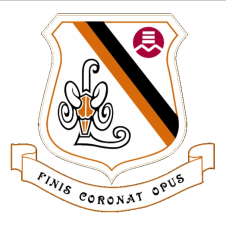 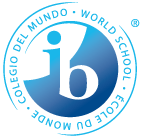 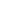 École Secondaire LAURIER MACDONALD High School7355 Viau, Saint-Leonard  H1S 3C2Tel: 514-374-6000  Fax: 514-374-7220______________________________________________________COURSE STANDARDS AND PROCEDURESCOURSE:	 Geography (Year 1)
CLASS RESOURCES: Course Content Workbook : Geo World  (v.f. Géo à la carte) by Les Éditions CEC
COURSE DESCRIPTION: : In Secondary Cycle One, students study how human beings use, occupy and take possession of space and transform it into a territory. Different types of territories in Québec, Canada and other parts of the world have been selected for study: urban territory (metropolises, cities subject to natural hazards and heritage cities), regional territory (tourist regions, forest regions, energy-producing regions and industrial regions), agricultural territory (agricultural territory in a national space and agricultural territory subject to natural hazards), Native territory and protected territory. Students learn to understand the organization of these territories and interpret issues associated with them.
MYP AIMS ADDRESSED BY THE COURSE: 
FUNDAMENTAL IB CONCEPTS: Change; Relationships; Global Interactions; Time, place and space; Systems (Related concepts: Patterns & Trends, Scale, Management & Intervention, Globalization, Sustainability, Disparity & Equity, Processes, Power, Causality)
KEY INSTRUCTIONAL STRATEGIES/APPROACHES TO LEARNING:  Content will be delivered using the workbooks (projected on SmartBoard as well), but will also be shared digitally: through Google Classroom (assignments, slides, and notes). Students will develop communication skills, through written and oral expression of viewpoints; critical thinking skills, during class discussions, reflection assignments, and debates; and social skills, in interactions with classmates and teachers. IB MYP LEARNER PROFILE ATTRIBUTES:  Inquirers, Open-minded, Knowledgeable, Reflective

FORMATIVE & SUMMATIVE ASSESSMENT INCLUDING MYP ASSESSMENT: MYP Course AimsMEES Course Objectives
-Appreciate human and environmental commonalities and diversity.
-Understand the interaction and interdependence of individuals, societies, and the environment.-Understand how both environmental and human systems operate and evolve.-Identify and develop concern for the well-being of human communities and the natural environment.
The overall aim of this course will be to understand the organization of various territories, explore the issues that accompany it, and discuss how these issues affect the global community and one’s place in it.*NB* Term 2 Not Evaluated (Semestered Course) *NB* Term 2 Not Evaluated (Semestered Course) *NB* Term 2 Not Evaluated (Semestered Course) Terms 1 and 3 Terms 1 and 3 Terms 1 and 3 Competencies targetedEvaluation methodsTimelineThe mark on 100 will be based on the three competencies together: 1. Understands the organization of a territory 

2. Interprets a territorial issue 
3. Constructs his/her consciousness of global citizenshipQuizzes, worksheets, projects, class participation during activities, debates & discussions (total: 70%)Chapter tests (30%)To be completed by November 3rd (Term 1)and 

June 23rd (Term 3)Communication to students and parentsMaterials requiredMaterials requiredGoogle Classroom Stream, Emails, Student Agenda, Phone Calls, Mozaik (for marks)Notebook, course content workbook, Duo-tang, highlighters, pencils Notebook, course content workbook, Duo-tang, highlighters, pencils IB MYP CriterionExamples of assessment/feedback both formative and/or summativeExamples of assessment/feedback both formative and/or summative
Criterion A: Knowing and understanding 

Students develop factual and conceptual knowledge about individuals and societies. 

Criterion B: Investigating 
Students develop systematic research skills and processes associated with disciplines in the humanities and social sciences. Students develop successful strategies for investigating independently and in collaboration with others. 

Criterion C: Communicating 

Students develop skills to organize, document and communicate their learning using a variety of media and presentation formats. 

Criterion D: Thinking critically 

Students use critical-thinking skills to develop and apply their understanding of individuals and societies and the process of investigation.
Formative: Timelines, drawings depicting changes in human survival activities, quizzes outlining the main characteristics of historical periodsSummative: Chapter tests, projects, presentationsFeedback: Oral and written
Formative: Timelines, drawings depicting changes in human survival activities, quizzes outlining the main characteristics of historical periodsSummative: Chapter tests, projects, presentationsFeedback: Oral and writtenAdditional Information/Specifications☐	This course does not have a final exam. The final course grade comes entirely from the school course grade. Classroom teachers will administer chapter tests during class time.☐	This course has a final exam administered by the English Montreal School Board. The final course grade is determined by taking 70% of the school course grade and 30% of the school board exam.☐	This course has a final exam administered by the Ministère de l’Éducation et de l’Enseignement Supérieur (MEES). The final course grade is determined by taking 50% of the school course grade and 50% of the MEES exam. Please note that the final course grade is subject to MEEs moderation.